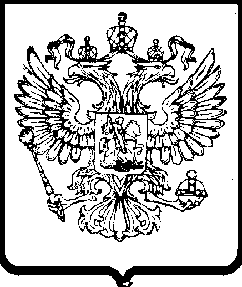 ФЕДЕРАЛЬНАЯ АНТИМОНОПОЛЬНАЯ СЛУЖБАУПРАВЛЕНИЕ ПО РЕСПУБЛИКЕ САХА (ЯКУТИЯ)П Р Е Д П И С А Н И Епо делу № 06-310/18об устранении нарушений законодательства о контрактной системе в сфере закупокг. Якутск				         19 апреля 2018 годаКомиссия Управления Федеральной антимонопольной службы по Республике Саха (Якутия) по контролю в сфере закупок на поставки товаров, выполнение работ, оказание услуг для государственных и муниципальных нужд, в следующем составе:<…> – начальника отдела контроля закупок Якутского УФАС России, заместителя председателя Комиссии;<…> – старшего государственного инспектора отдела контроля закупок Якутского УФАС России, члена Комиссии;<…> – государственного инспектора отдела контроля закупок Якутского УФАС России, члена Комиссии;на основании своего решения по делу № 06-310/18 о рассмотрении жалобы ООО «Олимп» на действия на действия заказчика муниципального казенного учреждения «Служба муниципального заказчика» МР «Амгинский улус (район) РС(Я)», уполномоченного учреждения МКУ «Управление муниципальными закупками» МР «Амгинский улус» (район)» РС(Я)» при проведении электронного аукциона при проведении электронного аукциона на ремонт здания 2-го корпуса МБДОУ «ЦРР-д/с «Радуга» (изв. №0816300022118000050), содержащего нарушения законодательства Российской Федерации о контрактной системе в сфере закупок, п р е д п и с ы в а е т:1. Аукционной комиссии уполномоченного учреждения МКУ «Управление муниципальными закупками» МР «Амгинский улус» (район)» РС(Я)» в срок до 21 мая 2018 года отменить все протоколы, составленные при проведении электронного аукциона на поставку программно-аппаратного комплекса электронной очереди (извещение № 0816300022118000050)2. Заказчику муниципальному казенному учреждению «Служба муниципального заказчика» МР «Амгинский улус (район) РС(Я)»/ уполномоченному учреждению МКУ «Управление муниципальными закупками» МР «Амгинский улус» (район)» РС(Я)»  в срок до 21 мая 2018 года устранить нарушение пунктов 1, 2 части 1 статьи 33, пункты 1, части 1 статьи 64,  Федерального закона от 05.04.2013 № 44-ФЗ «О контрактной системе в сфере закупок товаров, работ, услуг для обеспечения государственных и муниципальных нужд»., для чего внести изменения в извещение о проведении электронного аукциона, положения аукционной документации на в соответствии с требованиями Федерального закона от 05.04.2013 года № 44-ФЗ «О контрактной системе в сфере закупок товаров, работ, услуг для обеспечения государственных и муниципальных нужд», с учетом замечаний, изложенных в решении по делу № 06-310/18т  о нарушении законодательства о контрактной системе в сфере закупок.3. Уполномоченному учреждению МКУ «Управление муниципальными закупками» МР «Амгинский улус» (район)» РС(Я)»  в срок до 21 мая 2018 года:- разместить извещение о проведении электронного аукциона, аукционную документацию с соответствующими внесенными изменениями на официальном сайте единой информационной системы www.zakupki.gov.ru;- продлить сроки подачи заявок на участие в электронном аукционе в соответствии со статьей 65 Федерального закона от 05.04.2013 года № 44-ФЗ «О контрактной системе в сфере закупок товаров, работ, услуг для обеспечения государственных и муниципальных нужд».4. Заказчику муниципальному казенному учреждению «Служба муниципального заказчика» МР «Амгинский улус (район) РС(Я)»/уполномоченному учреждению МКУ «Управление муниципальными закупками» МР «Амгинский улус» (район)» РС(Я)» в срок до 21 мая 2018 года представить в Управление Федеральной антимонопольной службы по Республике Саха (Якутия) доказательства исполнения предписания.5. Оператору электронной площадки ООО «РТС-тендер» обеспечить возможность исполнения предписания.Предупреждаем Вас, что в соответствии с ч. 7 ст. 19.5 Кодекса Российской Федерации об административных правонарушениях невыполнение должностным лицом заказчика, должностным лицом уполномоченного органа, должностным лицом уполномоченного учреждения, членом комиссии по осуществлению закупок, оператором электронной площадки, специализированной организацией в установленный срок законного предписания, требования органа, уполномоченного на осуществление контроля в сфере закупок, за исключением органа, указанного в части 7.1 настоящей статьи влечет наложение административного штрафа на должностных лиц в размере пятидесяти тысяч рублей.Заместитель председателя комиссии					                           <…>Члены комиссии:								                           <…>                                                                                                                                                   <…>